Catawba Valley Homeschool Prom   2017Please complete one form per homeschooler (leaving no blanks), and mail it in with your payment.  Make checks out to Tamara Younce / Prom & mail to 1897 Wellington Avenue, Newton, NC  28658.HOMESCHOOLED STUDENTName:	_______________________________________________________________________  Age ________  Grade__________	(FIRST)                                              		         (LAST)City:  	_________________________ Name of Homeschool: _______________________________________________________	(in which you live)		    										                             Circle One:   MALE    FEMALEE-mail:   (Required – PLEASE PRINT NEATLY --- your ticket comes via e-mail)Emergency Contact: ____________________________________________________ Phone #: (________) ________ - ____________                      *~~~*~~~*~~~*~~~*~~~*~~~*~~~*~~~*GUESTName:	_______________________________________________________________________  Age ________  Grade__________	(FIRST)                                              		         (LAST)City:  	_________________________ Name of School:  ____________________________________________________________	(in which you live)		    										                             Circle One:   MALE    FEMALEE-mail:   (Required – PLEASE PRINT NEATLY --- your ticket comes via e-mail)Emergency Contact: ____________________________________________________ Phone #: (________) ________ - ____________                        $50       1 homeschooler attendee        Total Amount  $90       1 homeschooler + 1 guest            Enclosed  $65        per guest after 4/21/17        	            (post-marked by Wed. 4/19/2016)       $ ___________Please sign below to acknowledge that the homeschoolers and his/her parents have read over and agree to abide by all Prom Rules and Regulations!Signatures ____________________________________________   ____________________________________________Student						       Parent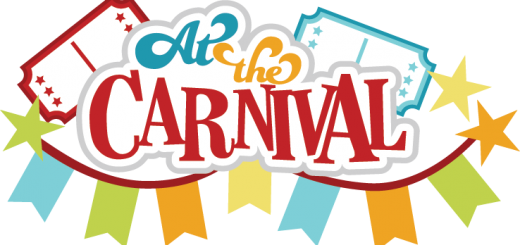 

Rules:      Homeschoolers and parents should read and discuss before signing the order form.The Catawba Valley Homeschool Prom is open to 9th - 12th grade registered homeschoolers + a guest (who can be a homeschooler but doesn’t have to be). Guests brought by a homeschooler should not be younger than 14 or older than 22.Every student must completely fill out a ticket order form in order to attend the prom.  
* Signed order forms with payment should be  postmarked by Wed. 4/19/17 and received by 4/21/17 to gain admittance at regular price. Tickets are $65 each after this date, and no order forms will be accepted that are postmarked after Sat. 5/3/17.Enter & exit Warehouse 18 only from the parking lot which is on the side of the railroad tracks.Students are not permitted to "hangout" in the parking lots.  If you need to go to your car, a chaperon will join you.The only outside location a student is permitted is the porch.Once you leave the prom, you are not permitted back unless prior permission has been given for special circumstances.We suggest formal attire for the prom: Ladies, long or short formal dresses or pantsuits; gentlemen, tuxedos, suits or dress shirt, vest, pants and tie.No foul language or obscene gestures will be tolerated.  Parents will be called and students will be asked to leave.Students will be dancing on hardwood floors, so taking your shoes off (as many of the young ladies do) is at your own risk.  Splinters HuRT!No smoking inside or outside (this includes the parking lot) the premises.  Any student caught smoking will be asked to leave after their parents are called.Absolutely no alcohol or drugs.  If a student is caught in the possession of such items, the student's parents and the police will be called.  NO EXCEPTIONS.Students are expected to behave appropriately for a formal event; Student's will treat each other, the adult chaperons, our DJs, photographer & the employees of Warehouse 18 with respect at all times.Students are encouraged to bring only what is needed to prom.  The prom committee is not responsible for lost or stolen items.Tables or seats will NOT be reserved.  If students wish to sit together, it is suggested that they arrive when the doors open at 5:00 pm.  No student is allowed to bring more than one guest, but special permission can be obtained by e-mailed Tamara (frankandhisfourgirls@yahoo.com) with your request.  If your request is approved a special order form will be e-mailed to you for your additional guest.  NOTE:  Approval very much depends on space.